ГОСУДАРСТВЕННОЕ АВТОНОМНОЕ УЧРЕЖДЕНИЕ
ЯРОСЛАВСКОЙ ОБЛАСТИ 
«ИНФОРМАЦИОННОЕ АГЕНТСТВО «ВЕРХНЯЯ ВОЛГА»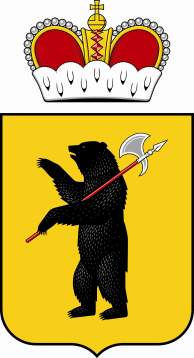 . Ярославль, ул. Максимова, д.17/27. E-mail: info@vvolga-yar.ru Тел./факс (4852) 30-57-39КПП 760401001, ИНН 7604026974от «23» апреля 2020г. Заинтересованным лицамЗапрос в целях формированияпредставления о рыночных ценах на оказание услуг по агентскому договоруВ настоящее время ГАУ ЯО «Информационное агентство «Верхняя Волга» в целях формирования стоимости услуг по агентскому договору, а именно совершение по поручению Принципала юридических (заключение сделок) и иных действий от своего имени, но в интересах и за счет Принципала, по реализации Заказчикам Услуг по размещению рекламы/информации нерекламного характера, оказываемых Принципалом, начиная с 06 ч. 00 мин. по московскому времени 01 мая 2020 года до 06 ч. 00 мин. по московскому времени 01 июля 2020 года, а также совершать по поручению Принципала юридические и иные действия, связанные с реализацией услуг Принципала по размещению рекламы/информации нерекламного характера и поименованные в отдельном соглашении, осуществляет анализ предложений поставщиков.В срок до «29» апреля 2020 г. просим представить предложения по цене вышеназванного договора, проект которого изложен в приложении № 2 к настоящему запросу.Порядок направления предложений – в простой письменной форме по почте и/или курьером и/или в форме скана указанного предложения на электронную почту Заказчика: zakazchik@vvolga-yar.ru (документ должен быть подписан уполномоченным лицом, скреплен печатью организации).Направление предложения от поставщика является подтверждением факта установления поставщиком цены договора в соответствии с условиями проекта договора, в том числе техническим характеристикам, установленным в приложении № 2 к настоящему запросу.Форма предоставления предложения по цене договора – в приложении №1 к настоящему запросу.Проект договора – в приложении № 2 к настоящему запросу.Директор ГАУ ЯО «Информационное агентство «Верхняя Волга»                                                                                                   А.Л. ЛебедевПриложение № 1 к запросу в целях формированияпредставления о рыночных ценах ФОРМАпредоставления цены по договору, проект которого изложен в приложении № 2НА БЛАНКЕ ОРГАНИЗАЦИИ ПРЕДЛОЖЕНИЕ О ЦЕНЕ ДОГОВОРАВ ГАУ ЯО «Информационное агентство «Верхняя Волга»от:______________________________(полное наименование участника, юридический и почтовый адрес)«___» ________ 2020г.В  целях формирования представления о рыночных ценах, на Ваш запрос от 23.04.2020г.,                                                                      _____________________ (название организации) предлагает стоимость, включающую в себя все налоги, сборы и иные расходы, связанные с оказанием услуг по агентскому договору, а именно совершение по поручению Принципала юридических (заключение сделок) и иных действий от своего имени, но в интересах и за счет Принципала, по реализации Заказчикам Услуг по размещению рекламы/информации нерекламного характера, оказываемых Принципалом, начиная с 06 ч. 00 мин. по московскому времени 01 мая 2020 года до 06 ч. 00 мин. по московскому времени 01 июля 2020 года, а также совершать по поручению Принципала юридические и иные действия, связанные с реализацией услуг Принципала по размещению рекламы/информации нерекламного характера и поименованные в отдельном соглашении: - агентское вознаграждение составляет _____% (__________ процентов) от Фактических валовых доходов Принципала – в объеме ___________ (________________) рублей за весь срок действия Договора.Руководитель (должность) ______________________    (Ф.И.О Руководителя Участника)           м.п. *Инструкции по заполнению1. Участник указывает свое полное фирменное наименование (в т.ч. организационно-правовую форму) и свой юридический и почтовый адрес.2. Цены указанные в коммерческом предложении  должны  включать все таможенные пошлины, налоги (включая НДС) и другие обязательные платежи в соответствии с действующим законодательством Российской Федерации, все транспортные и страховые расходы, расходы на погрузку-разгрузку и т.д. 3.  В своем коммерческом предложении Участник должен представить заполненную форму подписанную лицом, имеющим право в соответствии с законодательством Российской Федерации действовать от лица Участника без доверенности, или надлежащим образом уполномоченным им лицом на основании доверенности, скрепить печатью Участника.4. На все закупаемые товары, где указаны товарные знаки, Участник может предложить эквивалент, который в свою очередь должен точно соответствовать техническим характеристикам, указанным в техническом задании или превышать их и не уступать по качеству затребованным товара.5. Сумма указывается цифровым и словесным значение прописью.Приложение № 2 к запросу в целях формированияпредставления о рыночных ценах	АГЕНТСКИЙ ДОГОВОР № ____________________________г.  Москва                                                                                                    «____» _____________ 20____ годаГосударственное автономное учреждение Ярославской области «Информационное агентство «Верхняя Волга» (ОГРН 1027600683065), именуемое в дальнейшем «Принципал», в лице директора Лебедева Александра Львовича, действующего на основании Устава, с одной стороны, и____________________, именуемое в дальнейшем «Агент», в лице _____________________а, действующего на основании ______________, с другой стороны, вместе именуемые «Стороны», заключили настоящий агентский договор (далее – Договор) о нижеследующем:Определения1.1.В целях толкования условий настоящего Договора перечисленные ниже определения и выражения имеют следующие значения:1.1.1.Телеканал – зарегистрированное средство массовой информации «Первый Ярославский» (учрежденное государственным автономным учреждением Ярославской области «Информационное агентство «Верхняя Волга» (ГАУ ЯО «Информационное агентство «Верхняя Волга»), Свидетельство о регистрации СМИ Эл № ФС77-63536 от 30 октября 2015 года. 1.1.2.Эфир телеканала – телеканал «Первый Ярославский», представляющий собой совокупность аудиовизуальных сообщений и материалов (передач, программ, теле- и кинофильмов, анонсов, рекламных материалов и т.п.), распространяемый Принципалом на территории Российской Федерации в пределах отдельных территорий вещания Телеканала для всеобщего сведения с использованием технических средств телевизионного вещания и каналов связи, включая эфирные, кабельные и иные системы.1.1.3.Реклама – информация, распространяемая любым способом, в любой форме и с использованием любых средств, адресованная неопределенному кругу лиц и направленная на привлечение внимания к объекту рекламирования, формирование или поддержание интереса к нему и его продвижение на рынке.1.1.4.Региональная реклама – реклама (включая классическую рекламу, региональную рекламу в форме «бегущей строки», спонсорскую рекламу, социальную рекламу, распространяемую на возмездной основе), размещаемая Принципалом в Эфире телеканала с распространением в пределах городов/регионов Российской Федерации, указанных в Приложении №1 к настоящему Договору.1.1.5.Региональная информация нерекламного характера – информационные сообщения в форме «бегущей строки» нерекламного характера, размещаемые Принципалом в Эфире телеканала с распространением в пределах городов/регионов Российской Федерации, указанных в Приложении №1 к настоящему Договору.1.1.6.Сетка вещания – расписание выхода в Эфир телеканала аудиовизуальных сообщений и материалов.1.1.7.Рекламная сетка – расписание интервалов эфирного времени, предназначенных для распространения в Эфире телеканала рекламных материалов, сформированных в рекламные блоки. 1.1.8.Рекламный материал – аудиовизуальное произведение, содержащее информацию, попадающую под определение «реклама» в соответствии с законодательством Российской Федерации о рекламе.1.1.9. «Бегущая строка» – реклама, размещаемая в региональном Эфире телеканала в форме наложения текста рекламного характера на телевизионную программу нерекламного характера в соответствии с законодательством Российской Федерации о рекламе.«Бегущая строка» нерекламного характера – информационное сообщение нерекламного характера юридических или физических лиц, не связанное с осуществлением предпринимательской деятельности, транслируемое внутри телевизионных передач, между телевизионными передачами, в дикторских объявлениях и заставках путем наложения на телевизионное изображение статичного и/или динамичного текстового изображения в нижней части телевизионного экрана размером не более 7 (семи) % от площади кадра.1.1.10.Передача – аудиовизуальные сообщения и материалы (в т. ч. аудиовизуальные произведения), выходящие в Эфир телеканала, в которых возможно размещение спонсорской рекламы. 1.1.11.Монтажный лист – составленный с учетом рекламной сетки и заявок Заказчиков график распространения в Эфире телеканала рекламы (за исключением спонсорской).1.1.12.Интерактивные проекты (интерактивный элемент) – программные элементы, предусматривающие для зрителей возможность принимать в программах участие путем телефонных звонков, направления кратких телефонных или электронных сообщений, или другим образом.1.1.13.Спонсорская реклама – реклама, распространяемая на условии обязательного упоминания в ней об определенном лице как о спонсоре, размещаемая Принципалом в Эфире телеканала в специально выделенных временных интервалах. Спонсорская реклама может размещаться в различных формах и видах, в том числе путем включения в телепрограмму/телепередачу. 1.1.14.Политическая реклама – информация о политических партиях, политических деятелях, общественно-политических движениях и объединениях, их политических инициативах, идеях, начинаниях и т.д., в том числе информация об их руководителях и членах, предназначенная для неопределенного круга лиц, созданная с использованием средств и приемов рекламного жанра, в том числе предвыборная агитация и агитация по вопросам референдума, осуществляемая в период назначения и проведения выборов в органы государственной власти и/или управления любого уровня либо в период назначения и проведения референдума.1.1.15.Социальная реклама – информация, распространенная любым способом, в любой форме и с использованием любых средств, адресованная неопределенному кругу лиц и направленная на достижение благотворительных и иных общественно полезных целей, а также обеспечение интересов государства.1.1.16.Классическая реклама – реклама, распространяемая в форме рекламных роликов, размещаемая Принципалом на Телеканале в составе рекламных блоков в специально выделенных временных интервалах и не подлежащая исключению либо замене на иные аудиовизуальные произведения без указания Агента.1.1.17.Услуги по размещению рекламы/информации нерекламного характера – размещение Принципалом в Эфире телеканала:- региональной рекламы,- региональной информации нерекламного характера.1.1.18.Реклама Принципала (Собственная информация Принципала) – анонсы телевизионных передач Принципала; реклама мероприятий, подготовленных и проводимых Принципалом, органами местного самоуправления, органами государственной власти Ярославской области, Российской Федерации. При этом Собственная информация Принципала не должна содержать рекламы иных лиц, не перечисленных выше.Стороны согласны, что Собственная информация Принципала не будет размещаться в рекламных объемах, предоставляемых Агенту для выполнения обязательств по настоящему Договору. 1.1.19.Несанкционированная реклама/информация нерекламного характера – региональная реклама информации нерекламного характера, размещаемая Принципалом в Эфире телеканала самостоятельно, без участия Агента и без получения предварительного письменного согласования с ним условий размещения такой рекламы, или в нарушение согласовательных/уведомительных процедур, установленных настоящим Договором.В понятие Несанкционированной рекламы не включаются:а) Политическая реклама;б) Социальная реклама, распространяемая на безвозмездной основе;в) заставки Принципала, открывающие и закрывающие рекламные блоки, не содержащие рекламы третьих лиц;г) реклама Принципала (Собственная информация Принципала);д) сообщения органов государственной власти, иных государственных органов, сообщения органов местного самоуправления, сообщения муниципальных органов, которые не входят в структуру органов местного самоуправления, если такие сообщения не содержат сведений рекламного характера и не являются Социальной рекламой;е) Интерактивные проекты;ж) кросс-промоушн, размещаемый в соответствии с требованиями п. 3.1.6. настоящего Договора.1.1.20.Заказчики – рекламодатели (в том числе спонсоры) или иные третьи лица, представляющие интересы рекламодателей на основании соответствующих договоров – в части рекламы; физические или юридические лица, заказывающие размещение информации нерекламного характера, или иные третьи лица, представляющие интересы последних.1.1.21.Фактические валовые доходы Принципала – состоят из: -суммы доходов от реализации Услуг по размещению рекламы/информации нерекламного характера (т.е. суммы стоимости фактически оказанных Услуг по размещению рекламы/информации нерекламного характера) по сделкам, заключенных с Заказчиками Агентом, а также суммы доходов от реализации Услуг по размещению рекламы/информации нерекламного характера по сделкам, заключенным самостоятельно Принципалом (либо уполномоченными им лицами) на основании письменного согласования с Агентом (п.3.1.6. настоящего Договора); суммы фактически полученных Агентом внереализационных доходов (штрафов, пени и иных доходов, в том числе в виде отступного), по сделкам с Заказчиками, заключенным Агентом в целях исполнения настоящего Договора.1.1.22.Отчетный период – один календарный месяц.1.1.23.Совершение (заключение) сделок – совершение действий, направленных на установление, изменение или прекращение гражданских прав и обязанностей (заключение, изменение (согласование изменений), в том числе пролонгация, расторжение договоров (Договоры с Заказчиками), а также совершение фактических действий, имеющих юридические последствия). 1.1.24.Посредники – субагенты, комиссионеры, субкомиссионеры, поверенные Агента, либо, в свою очередь, субагентов, комиссионеров, субкомиссионеров, поверенных Агента.1.1.25.Кросс-промоушн – рекламная информация о третьих лицах (в дальнейшем именуемых «Контрагенты»), если Контрагенты в свою очередь размещают рекламную информацию о Принципале согласно условиям договора (договоров), заключенного Принципалом с Контрагентами. Контрагентами для целей настоящего пункта настоящего Договора могут быть только средства массовой информации (редакции средств массовой информации, издатели), и предоставляемая ими для размещения рекламная информация может быть только о самом Контрагенте или соответствующем СМИ (группе СМИ соответствующего Контрагента), или иных лицах, аффилированных с Принципалом. Иные категории Контрагентов должны быть предварительно согласованы с Агентом.1.1.26.Прайм-тайм – непрерывные интервалы времени, имеющие наибольшую смотрибельность – период времени с 18:00 часов до 24:00 часов по местному времени. 1.1.27.Телепередача собственного производства – совокупность аудиовизуальных сообщений и материалов, объединенных одной идеей, и образующих самостоятельное аудиовизуальное произведение, имеющее свое название, оригинальную заставку, изготовленное Принципалом (редакцией Принципала) самостоятельно или по заказу сторонней организацией за счет собственных и/или привлеченных средств, содержащее информацию о жителях и организациях Ярославской области, о товарах, работах, услугах, реализуемых на территории г. Ярославля и Ярославской области.Предмет Договора2.1.В соответствии с настоящим Договором Агент обязуется за вознаграждение совершать по поручению Принципала юридические (заключение сделок) и иные действия от своего имени, но в интересах и за счет Принципала, по реализации Заказчикам Услуг по размещению рекламы/информации нерекламного характера, оказываемых Принципалом, начиная с 06 ч. 00 мин. по московскому времени 01 мая 2020 года, а также совершать по поручению Принципала юридические и иные действия, связанные с реализацией услуг Принципала по размещению рекламы/информации нерекламного характера и поименованные в отдельном Соглашении №1  к  настоящему Договору.2.2.Принципал обязуется уплатить Агенту вознаграждение за совершение юридических и иных действий, указанных в п. 2.1. настоящего Договора, в размере и в порядке, установленных настоящим Договором.2.3.Принципал принимает на себя обязательства по распространению региональной рекламы/информации нерекламного характера на территории отдельных городов/регионов Российской Федерации/совокупности городов/регионов Российской Федерации и с учетом способа распространения (исходя из особенностей отдельных видов региональной рекламы) и согласно заключенным с Заказчиками договорам.2.4.В целях исполнения обязательств перед Заказчиками по договорам, заключаемым Агентом, Принципал обязуется выделить необходимые рекламные объемы, запрашиваемые Агентом. В любом случае Принципал обязуется выделить рекламные объемы, возможные в соответствии с действующей рекламной сеткой Телеканала, а также с учетом размещения в Эфире телеканала общероссийской (федеральной рекламы).Обозначенные выше объемы рекламы могут быть изменены Принципалом при наличии письменного согласия Агента, а также в случае изменения действующего законодательства Российской Федерации.Кроме того, в целях исполнения обязательств перед Заказчиками по договорам, заключаемым Агентом, Принципал обязуется предоставить временные интервалы (рекламные блоки и иные временные интервалы) под размещение рекламы в соответствии с рекламной сеткой, которые подлежат согласованию между Сторонами на соответствующий период. Впоследствии такие согласованные временные интервалы, выделенные Принципалом под размещение рекламы по совершенным Агентом сделкам, указываются в предоставляемой Агенту сетке вещания на соответствующий период. 2.5.В период срока действия настоящего Договора Агент реализует на исключительной основе Услуги по размещению рекламы/информации нерекламного характера (в т. ч. в хоккейных трансляциях, в перерывах хоккейных трансляций, а равно рекламные анонсы хоккейных трансляций), а также Спонсорской рекламы в Передачах, не относящихся к Телепередачам собственного производства (за исключением программ «Прогноз погоды», «Прогноз погоды выходного дня»). 	Принципал обязуется в течение срока действия настоящего Договора не заключать с третьими лицами аналогичных договоров агентирования, либо договоров комиссии или договоров поручения, или иных договоров, направленных на реализацию Услуг по размещению рекламы/информации нерекламного характера, а также не осуществлять самостоятельно реализацию Заказчикам Услуг по размещению рекламы/информации нерекламного характера без предварительного письменного согласия Агента (п. 3.1.6. настоящего Договора), за исключением заключения Договоров с Заказчиками по размещению Спонсорской рекламы  в Телепередачах собственного производства, Спонсорской рекламы в хоккейных трансляциях, размещаемой непосредственно в рекламных паузах таких трансляций, рекламы спонсоров промо-мероприятий, проводимых Принципалом. При этом Стороны согласовали, что данная реклама размещается в рамках рекламных объемов, не занятых рекламой, предоставляемой для размещения Агентом по заключенным им сделкам с Заказчиками.2.6.Настоящий Договор не распространяется на размещение Принципалом:а) Политической рекламы;б) Социальной рекламы, распространяемой на безвозмездной основе;в) заставок Принципала, открывающих и закрывающих рекламные блоки, не содержащих рекламы третьих лиц;г) Рекламы Принципала (Собственной информация Принципала);д) сообщений органов государственной власти, иных государственных органов, сообщений органов местного самоуправления, сообщений муниципальных органов, которые не входят в структуру органов местного самоуправления, если такие сообщения не содержат сведений рекламного характера и не являются Социальной рекламой;е) Интерактивных проектов.3. Обязательства Сторон3.1.Обязательства и права по совершению сделок и согласованию их условий:3.1.1.Принципал предоставляет Агенту право совершать юридические и иные действия по реализации Услуг по размещению рекламы/информации нерекламного характера без дополнительного согласования с Принципалом, а Агент совершает сделки с Заказчиками по реализации указанных услуг, руководствуясь прежде всего интересами Принципала, условиями настоящего Договора, указаниями Принципала об условиях и о порядке определения стоимости Услуг по размещению рекламы/информации нерекламного характера в Договорах с Заказчиками, установленными Приложением № 2 к настоящему Договору, а также всеми иными приложениями и дополнениями к настоящему Договору.3.1.2.Агент заключает Договоры с Заказчиками на наиболее выгодных для Принципала условиях. Агент вправе, по согласованию с Принципалом, заключить Договор с Заказчиком на условиях, отличных от изложенных в Приложении №2 к настоящему Договору, в случае, если не было возможности заключить договор на более выгодных условиях, и, заключив данный договор на таких условиях, отличных от изложенных в Приложении №2 к настоящему Договору, Агент предотвратил наступление ещё более невыгодных последствий для Принципала.3.1.3.Агент обязан предусматривать в Договорах с Заказчиками условия следующего содержания:«1.Заказчик несет полную ответственность за содержание и оформление направляемой в соответствии с настоящим договором рекламы/информации нерекламного характера, за нарушение авторских и смежных прав в отношении произведений и объектов смежных прав, вошедших в рекламы/информации нерекламного характера. Все имущественные претензии, в том числе авторов и обладателей смежных прав, в отношении рекламы/информации нерекламного характера, должны быть урегулированы Заказчиком своими силами и за свой счет.В случае, если вследствие размещения рекламы/информации нерекламного характера, предоставленной Заказчиком, в адрес Агента и/или Принципала будут предъявлены претензии третьих лиц, а также, если Агент и/или Принципал претерпят неблагоприятные последствия в виде материальных санкций, Заказчик возмещает Агенту и/или Принципалу все понесенные ими в соответствии с таким нарушением убытки и выплачивает штраф в размере понесенных Агентом и/или Принципалом материальных санкций. 2.Заказчик в обязательном порядке предоставляет Агенту надлежащим образом заверенные копии лицензий в случае, если рекламируемая деятельность подлежит лицензированию, сертификатов соответствия, если рекламируемые товары (услуги) подлежат обязательной сертификации, а также регистрационных удостоверений, если рекламируемые товары подлежат государственной регистрации. По запросу Агента Заказчик предоставляет в двухдневный срок документальные подтверждения достоверности информации, содержащейся в рекламе.3.Агент (Принципал) вправе не принимать для размещения рекламу/информации нерекламного характера в дни траура, объявленные как на всей территории Российской Федерации, так и на отдельных ее территориях, в дни, объявленные Принципалом свободными от рекламы, в дни проведения Принципалом и/или третьими лицами профилактических работ, а также вправе отклонить и не принять для размещения рекламу в случае ее несоответствия творческой, художественной или морально-нравственной концепциям редакционной политики Принципала, а также действующему законодательству Российской Федерации.4.Ответственность Агента (и, как следствие, Принципала) за нарушение порядка размещения и/ или распространения рекламы/информации нерекламного характера не может превышать однократного размещения соответствующей рекламы в аналогичное время (в равноценной телевизионной программе) или размера стоимости неразмещенной рекламы или рекламы, размещенной с нарушениями».Агент вправе отступить от указаний Принципала, предусмотренных настоящим пунктом, только в случае, если не было возможности заключить Договор с Заказчиком на изложенных условиях, и, заключив Договор с Заказчиком на условиях, отличных от обозначенных выше, Агент предотвратил наступление ещё более невыгодных последствий для Принципала.Агент вправе предусматривать в Договорах с Заказчиками следующее условие:«Если в течение календарного года в период действия договора, заключенного между Агентом и Заказчиком  курс доллара США увеличится более чем на 15% по сравнению с курсом по состоянию на 01 января соответствующего года (а если договор заключен позже 01 января соответствующего года - по сравнению с курсом по состоянию на дату заключения договора между Агентом и Заказчиком) (далее – «базовый курс»),  т.е. если в любой день в течение действия договора (далее – «день изменения курса») курс доллара США будет более 15% по сравнению с базовым курсом, иесли в течение 30 (Тридцати) календарных дней, следующих за днем изменения курса, средневзвешенный курс доллара США останется за пределами допустимого увеличения,Агент и Заказчик при возникновении и установлении подобных обстоятельств, указанных выше, поступают следующим образом:- с момента установления указанных обстоятельств любая из сторон (Агент или Заказчик) вправе инициировать изменение заключенного между ними договора путем подписания соответствующего дополнения,- если Агент и Заказчик не придут к соглашению об изменении условий договора и не подпишут соответствующее дополнение, действие договора между Агентом и Заказчиком прекращается с момента, установленного Агентом и Заказчиком, при этом Агент и Заказчик совершают следующие действия:Заказчик обязан в 30 (тридцатидневный) срок с момента прекращения действия договора оплатить Агенту фактически оказанные на момент прекращения договора, но не оплаченные услуги, а также оплатить штрафные санкции, начисленные Заказчику до момента прекращения действия договора;Агент обязан в 30 (тридцатидневный) срок с момента прекращения действия договора вернуть Заказчику перечисленные последним в адрес Агента/Принципала авансовые платежи в счет оплаты услуг по договору, не оказанных на момент прекращения действия договора.В целях настоящего положения договора:«Курс доллара США» – официальный курс доллара США к рублю РФ, установленный Банком России на соответствующий момент. «Средневзвешенный курс» - средневзвешенный курс доллара США к рублю РФ, определяемый по следующей формуле:СК = ∑ Кd · d           Odpгде:СК – средневзвешенный курс;Kd – курс доллара США к рублю РФ, установленный Банком России по состоянию на соответствующий день периода,d – количество дней действия установленного на соответствующий день периода указанного выше курса доллара США,Odp – общее количество дней соответствующего периода, за который рассчитывается средневзвешенный курс».3.1.4.Агент несет все права и обязанности по Договорам с Заказчиками, заключенным в рамках настоящего Договора, хотя Принципал и был назван в таком договоре и вступил в непосредственные отношения с Заказчиками.3.1.5.В целях исполнения настоящего Договора Агент вправе привлекать третьих лиц, в том числе заключать субагентские договоры с другими юридическими и/или физическими лицами, оставаясь при этом ответственным за действия данных третьих лиц перед Принципалом, при этом затраты по оплате услуг указанных третьих лиц несет Агент из суммы своего агентского вознаграждения, причитающегося ему в соответствии с условиями настоящего Договора.3.1.6.Принципал предоставляет Агенту право заключать договоры на реализацию Услуг по размещению рекламы/информации нерекламного характера. Принципал обязуется в период действия настоящего Договора не предоставлять третьим лицам право совершать в его интересах и за его счет сделки, совершение которых поручено Агенту настоящим Договором, а также не реализовывать самостоятельно Услуги по размещению рекламы/информации нерекламного характера Заказчикам, за исключением случаев, указанных в п. 2.5 настоящего Договора.Принципал вправе без участия Агента реализовывать дополнительно (помимо указанных в абз. 2 п. 2.5. настоящего Договора) Услуги по размещению рекламы/информации нерекламного характера в Эфире телеканала или предоставлять третьим лицам право совершать такие сделки только при наличии предварительного письменного согласия Агента и согласования с Агентом условий таких сделок для которых установлена форма согласно Приложению № 3 к настоящему Договору. Такое согласование осуществляется Сторонами путем обмена письмами, подписанными уполномоченными лицами соответствующей Стороны. При этом Принципал в конце соответствующего Отчетного периода информирует Агента посредством использования электронных форм связи о фактических суммах доходов от реализации Услуг по размещению рекламы/информации нерекламного характера в таком Отчетном периоде по совершенным им сделкам. Данная сумма включается в Фактические валовые доходы Принципала в данном Отчетном периоде, которые отражаются в акте (п. 4.14. настоящего Договора).Исключением являются случаи заключения Принципалом сделок на оказание услуг по распространению в Эфире телеканала рекламы средств массовой информации при условии встречного распространения рекламы Принципала в данном средстве массовой информации. Принципал самостоятельно заключает сделки на оказание услуг по распространению в Эфире телеканала рекламы средств массовой информации. При этом Стороны согласовали, что данная реклама размещается в рамках рекламных объемов, не занятых рекламой, предоставляемой для размещения Агентом по заключенным им сделкам с Заказчиками.3.1.7.Агент направляет Принципалу отчеты о выполнении поручения Принципала в порядке, установленном п. 4.14. настоящего Договора.3.1.8.По требованию Принципала Агент предоставляет копии сертификатов соответствия, декларации о соответствии, лицензий и/или соответствующих документов о государственной регистрации.3.1.9.В целях повышения эффективности работы с Заказчиками и совершенствования бизнес-процессов, обслуживающих взаимодействие Агента/Посредников с Заказчиками, во исполнение настоящего Договора, Агент/Посредники при заключении и исполнении с Заказчиками сделок в связи с реализаций им Услуг по размещению рекламы/информации нерекламного характера, оказываемых Принципалом, вправе использовать электронный документооборот: оформлять взаимоотношения с Заказчиками электронными документами, изготовленными при помощи средств вычислительной техники в системе электронного документооборота программы для ЭВМ и в формате используемой системы электронного документооборота, с использованием электронной подписи.При ведении электронного документооборота с Заказчиками Агент/Посредники руководствуются действующим законодательством Российской Федерации, а также заключаемыми с Заказчиками соглашениями об использовании электронной подписи при обмене электронными документами.При применении электронного документооборота на вышеизложенных условиях, полученные Агентом/Посредниками и Заказчиками электронные документы, заверенные электронной подписью соответствующих уполномоченных лиц, юридически эквивалентны идентичным по смыслу и содержанию документам на бумажных носителях, заверенным соответствующими подписями и оттиском печатей сторон. При поступлении в адрес Принципала требований государственных органов иных лиц о предоставлении документов на оказание услуг по размещению соответствующей рекламы/информации нерекламного характера в рамках сделок, заключенных с Заказчиками Агентом/Посредниками, а также в иных необходимых случаях, Агент/Посредники (при оформлении с Заказчиками электронных документов) на основании соответствующего запроса Принципала предоставляет заверенные копии электронных документов с указанием о том, что они подписаны с использованием электронной подписи.3.2.Обязательства Принципала по информированию о сетке вещания Телеканала:3.2.1.Принципал своевременно предоставляет Агенту информацию, необходимую для заключения Договоров с Заказчиками, в том числе:-не позднее трех дней после заключения настоящего Договора предоставляет Агенту предварительный макет сетки вещания Телеканала на март 2020 года;-утвержденную сетку вещания Телеканала на каждую календарную неделю Принципал предоставляет Агенту не позднее, чем за 10 (десять) календарных дней до начала соответствующей календарной недели.3.2.2.Вправе вносить изменения в сетку вещания при условии:-уведомления Агента о внесении изменений в предварительный макет сетки вещания Телеканала на текущий месяц в течение 2 (двух) рабочих дней с момента внесения данных изменений;-предварительного уведомления Агента об изменениях сетки вещания на календарную неделю не позднее чем за 2 (два) календарных дня до даты вступления указанных изменений в силу.  Предварительное уведомление Агента не требуется в случаях внесения указанных изменений в срочном порядке по причине событий государственной важности, обеспечения возможности выступления Президента Российской Федерации, Председателя Правительства Российской Федерации, иных уполномоченных должностных лиц, изменением времени проведения спортивных мероприятий, которые предполагалось транслировать в прямом эфире и т.п.   Указанные изменения не являются нарушением Принципалом принятых на основании настоящего Договора обязательств, основанием для его расторжения, а также основанием для привлечения Принципала к ответственности.Принципал обязан незамедлительно в день внесения изменений, а если изменение осуществляется в нерабочий день – в течение следующего за ним рабочего дня, уведомить Агента о таких изменениях сетки вещания Телеканала. 3.3.Обязательства и права Сторон по приему, монтажу и размещению рекламы/информации нерекламного характера в Эфире телеканала:3.3.1.Агент отклоняет самостоятельно, без согласования с Принципалом, рекламные материалы Заказчиков/информацию нерекламного характера, если они не соответствуют законодательству Российской Федерации и/или техническим требованиям Принципала. 3.3.1.1.В случае сомнений по вопросу распространения спорной рекламы/информации нерекламного характера (рекламы/информации нерекламного характера, по которой Заказчик оспаривает ее несоответствие действующему законодательству Российской Федерации) или по вопросу соответствия рекламы/информации нерекламного характера творческой, художественной и/или морально-нравственной концепциям редакционной политики Принципала, Агент вправе направить Принципалу  запрос с приложением материалов, содержащих рекламу/информацию нерекламного характера, для принятия решения последним. Стороны согласовали, что соответствующий запрос Агента, материалы с рекламой/информацией нерекламного характера, по которой испрашивается мнение Принципала, могут быть направлены Принципалу посредством адаптированной версии программы для ЭВМ или иными способами, определенными в разделе 6 настоящего Договора.При необходимости (если для отправки запроса Агентом был избран электронный способ) запрос Агента дублируется Принципалу в письменной форме и направляется с курьером.3.3.1.2.Принципал обязан в оперативном порядке рассмотреть запрос и дать на него мотивированный ответ в течение двух рабочих дней после поступления запроса от Агента.При этом датой получения Принципалом запроса Агента в случае отправки такого запроса посредством адаптированной версии программы для ЭВМ является день отправки запроса Агента таким способом, а при использовании иных способов отправки – соответствующий день, определяемый в соответствии с разделом 6 настоящего Договора.При рассмотрении Принципалом запроса по спорной рекламе и в случае отсутствия у Принципала документов, необходимых для рассмотрения такого запроса, Принципал вправе запросить у Агента отсутствующие документы, а Агент обязан предоставить электронные копии соответствующих документов. В таком случае срок ответа Принципала на запрос Агента исчисляется с даты получения соответствующих документов от Агента.3.3.1.3.Ответ на запрос Агента направляется Принципалом посредством адаптированной версии программы для ЭВМ или иными способами, определенными в разделе 6 настоящего Договора. При необходимости (если для отправки ответа был избран электронный способ) ответ Принципала дублируется Агенту в письменной форме и направляется с курьером.При этом датой получения Агентом ответа на запрос является день отправки ответа Принципалом посредством адаптированной версии программы для ЭВМ, а при использовании иных способов отправки – соответствующий день, определяемый в соответствии с разделом 6 настоящего Договора.3.3.2.Принимая от Агента рекламные материалы/информацию нерекламного характера, Принципал вправе отклонять рекламу/информацию нерекламного характера, принятую и предоставленную Агентом, если по решению Принципала такая реклама/информация нерекламного характера не соответствует законодательству Российской Федерации, техническим требованиям Принципала или находится в противоречии с творческой, художественной или морально-нравственной концепциями программной политики Принципала.Принципал предоставляет Агенту письменный отказ, содержащий мотивированную причину отказа, не позднее чем через 2 (два) рабочих дня с момента получения материалов соответствующей рекламы/информации нерекламного характера.В случае, если Агенту своевременно не предоставлен отказ Принципала, и полученная Принципалом реклама/информация нерекламного характера не была размещена в Эфире телеканала, в результате чего в адрес Агента поступила претензия от соответствующего Заказчика, Принципал обязуется самостоятельно урегулировать указанную претензию либо возместить Агенту понесенные расходы по такой претензии.3.3.3.Принципал монтирует отдельные рекламные ролики региональной рекламы в рекламные блоки и обеспечивает размещение рекламы в точном соответствии с предоставленными Агентом графиками размещения рекламы.3.3.4.Принципал не размещает рекламу/информацию нерекламного характера в дни траура, объявленные как на всей территории Российской Федерации, так и на отдельных ее территориях, в дни, объявленные Принципалом свободными от рекламы, а также в дни проведения Принципалом и/или третьими лицами профилактических работ. При этом Принципал обязан разместить не вышедшую рекламу/информацию нерекламного характера в соответствии согласованными Агентом с Заказчиком аналогичными условиями в аналогичное время в течение ближайших дней или в иные согласованные сроки. Принципал не несет ответственности, предусмотренной п. 5.4. настоящего Договора, в случае, когда реклама/информация нерекламного характера не размещалась в указанные в настоящем пункте дни. В случае, если Заказчик отказывается от размещения рекламы/информации нерекламного характера в другое время Принципал обязан возвратить сумму стоимости соответствующих услуг по размещению рекламы/информации нерекламного характера, при условии, что ее размещение было уже оплачено и соответствующая сумма перечислена Агентом Принципалу в установленном настоящим Договором порядке.3.3.5.Технические параметры предоставляемых Агентом рекламы/информации нерекламного характера, порядок их предоставления оговариваются сторонами в рабочем порядке.3.4.Права и обязательства Сторон по контролю за размещением рекламы/информации нерекламного характера в Эфире телеканала:3.4.1.Стороны предпринимают необходимые меры для контроля за полнотой и правильностью размещения рекламы/информации нерекламного характера в Эфире телеканала.Принципал в срок не позднее 5 (пяти) рабочих дней с даты получения запроса Агента, направляемого в электронной форме по согласованным адресам электронной почты, предоставляет ему эфирные справки, подтверждающие оказание Услуг по размещению рекламы/информации нерекламного характера.Принципал может поручить выдачу и подписание от имени Принципала эфирных справок, подтверждающих факт распространения рекламы в Эфире телеканала в пределах городов/регионов Российской Федерации, указанных в Приложении №1 к настоящему Договору, Агенту и его Посредникам. Для реализации указанных полномочий Принципал выдает соответствующую доверенность.3.4.2.Если возникли непредвиденные или иные обстоятельства, препятствующие исполнению настоящего Договора, Агент обязан немедленно уведомить об этом Принципала.3.4.3.В случае, если Услуги по размещению рекламы/информации нерекламного характера оказаны Принципалом ненадлежащим образом с отступлениями от Договора с Заказчиком (т.е. Принципал не разместил рекламу/информацию нерекламного характера в Эфире телеканала или изменил время и/или последовательность материалов в Эфире телеканала, разместил рекламу/информацию нерекламного характера с нарушениями качества и технических параметров  – без звука, с помехами, с нарушением хронометража, содержания или версии рекламы и т.п.), а также если услуги не оказаны (включая отказ Принципала от оказания услуг, в том числе в части), Принципал для исполнения своих обязательст натуре обязан по требованию Заказчика и по утвержденному Заказчиком графику разместить неразмещенную и/или ненадлежащим образом размещенную рекламу/информацию нерекламного характера в том же объеме без дополнительной оплаты, или по требованию Заказчика соразмерно уменьшить стоимость своих услуг, или осуществить возврат соответствующей суммы при условии ранее поступивших авансов от соответствующего Заказчика, на условиях и в сроки, предусмотренные настоящим Договором.Помимо исполнения своих обязательств по сделке Принципал несет ответственность за неисполнение/ненадлежащее исполнение обязательств по размещению рекламы/информации нерекламного характера согласно п. 5.4. настоящего Договора.4. Финансовые условияВознаграждение Агента:4.1. Агентское вознаграждение («Агентское вознаграждение»), на которое Агент имеет право за совершение юридических и иных действий (п.2.1. настоящего Договора), составляет ____% (Двадцать процентов) от Фактических валовых доходов Принципала – в объеме ______ (__________) рублей ____ копеек за весь срок действия настоящего Договора.Расчет цены настоящего Договора осуществлен, исходя из договорной стоимости Услуг по размещению рекламы/информации нерекламного характера, которая составляет  850 000,00 (восемьсот пятьдесят тысяч) рублей  (включая НДС 20%). При необходимости Стороны корректируют цену настоящего Договора (Агентского вознаграждения) путем подписания Дополнительного соглашения к настоящему Договору. Стороны признают, что выполнение или невыполнение финансовых условий зависит от факторов, указанных в Приложении № 2 к настоящему Договору. Право на Агентское вознаграждение наступает у Агента при совокупности условий фактического оказания Услуг по размещению рекламы/информации нерекламного характера по настоящему Договору и получения Агентом от Заказчиков денежных средств в счет оплаты Услуг по размещению рекламы/информации нерекламного характера, оказанных по настоящему Договору за завершенный Отчетный период.4.2. Рассчитанное таким образом Агентское вознаграждение (п. 4.1. настоящего Договора) включает в себя налог на добавленную стоимость в соответствии с действующим законодательством Российской Федерации.Агентское вознаграждение Агента определяется от суммы Фактических валовых доходов Принципала в рублях и указывается в Акте за соответствующий Отчетный период, предусмотренном п. 4.14. настоящего Договора.Оплата Агентского вознаграждения Агента производится в порядке, установленном, соответственно, в п.п. 4.4. – 4.11. настоящего Договора.4.3.При согласовании размера Агентского вознаграждения, предусмотренного п. 4.1. настоящего Договора, Стороны принимают во внимание следующее:-количество сделок, совершенных Агентом с Заказчиками в рамках настоящего Договора, должно составлять не менее 20 (двадцати) за весь срок действия настоящего Договора;-Агент при совершении сделок с Заказчиками руководствуется факторами, перечисленными в Приложении № 2 к настоящему Договору, а также согласованными Сторонами показателями, а именно:    -договорная стоимость размещения рекламы в форме рекламных роликов, а также Спонсорской и Социальной рекламы, в рамках одного Договора с Заказчиком, должна быть не менее 1000,00 (одной тысячи) рублей, в т. ч. НДС 20%;-договорная стоимость размещения региональной информации нерекламного характера, в рамках одного Договора с Заказчиком, должна быть не менее 300,00 (трехсот) рублей, в том числе НДС 20%.Услуги по размещению рекламы по сделкам с заказчиками облагаются налогом на добавленную стоимость в соответствии с действующим законодательством Российской Федерации.Порядок расчетов:4.4.Стоимость Услуг по размещению рекламы/информации нерекламного характера в Договорах с Заказчиками устанавливается:-по сделкам с Заказчиками-резидентами Российской Федерации и Заказчиками-нерезидентами, осуществляющими оплату в российских рублях, – в российских рублях;-по сделкам с Заказчиками-нерезидентами, осуществляющими оплату в иностранной валюте, – в российских рублях, при этом эквивалент иностранной валюты для целей оплаты будет определяться по курсу Банка России на дату выставления Агентом счета Заказчику-нерезиденту.Услуги по размещению рекламы/информации нерекламного характера по сделкам с Заказчиками облагаются налогом на добавленную стоимость в соответствии с действующим законодательством Российской Федерации.4.5Оплата по договорам Агента с Заказчиками в российских рублях поступает на расчетный счет Агента. Агент не реже 2 (двух) раз в Отчетный период обязан перечислять Принципалу денежные средства, полученные по Договорам с Заказчиками, с учетом пунктов 4.6. – 4.7. настоящего Договора. В случае, если сделка с Заказчиком заключена при участии Посредников, все денежные средства, полученные по Договорам с Заказчиками, в течение 10 (десяти) банковских дней с момента получения денежных средств от Заказчика (зачисления на расчетный счет Посредника) должны быть перечислены Принципалу, с учетом пунктов 4.6. и 4.9 настоящего Договора.4.6.Агент вправе (направив уведомление в адрес Принципала) на основании финансового поручения в адрес соответствующего Заказчика поручить последнему произвести оплату в российских рублях по Договору с Заказчиком непосредственно на расчетный счет Принципала.4.7.Агент вправе перечислять Заказчикам денежные средства в российских рублях, которые подлежат возврату последним согласно заключенным Договорам с Заказчиками, в том числе за счет средств, поступивших от иных Заказчиков в пользу Принципала на счет Агента, но еще не отправленных Принципалу. В случае возврата всей суммы договора или платежа денежные средства возвращаются Заказчику в рублях в той же сумме, которая была получена. При частичном возврате сумма в рублях определяется пропорционально уменьшению суммы договора или платежа.4.8.Оплата по Договорам с Заказчиками-нерезидентами, осуществляемая в иностранной валюте, поступает на валютный транзитный счет Агента.При необходимости и при условии согласования своих действий с Принципалом, в том числе посредством электронных средств связи, Агент вправе осуществить продажу полученных от Заказчика денежных средств в иностранной валюте по курсу банка Агента на день осуществления операции по продаже иностранной валюты. Вырученные от продажи денежные средства в российских рублях в полной сумме перечисляются на расчетный счет Принципала. 4.9.В случаях, когда полученные ранее денежные средства в иностранной валюте должны быть возвращены Заказчику согласно Договору с Заказчиком, то:-если денежные средства перечислены Агентом Принципалу, Принципал в десятидневный срок обязан перечислить на транзитный валютный счет Агента сумму, подлежащую возврату Заказчику-нерезиденту в соответствующей иностранной валюте, а Агент в свою очередь осуществляет возврат полученных денежных средств соответствующему Заказчику. При этом эквивалент иностранной валюты определяется по курсу Центрального Банка России, действовавшему на дату требования Заказчика-нерезидента о возврате. Десятидневный срок исчисляется с момента получения Принципалом письма от Агента с требованием о возврате, подтвержденного соответствующими документами с Заказчиком-нерезидентом; и-если денежные средства не перечислены Принципалу и еще находятся на транзитном валютном счете Агента, последний перечисляет соответствующему Заказчику сумму, подлежащую возврату в соответствующей иностранной валюте.В случае, если Принципал не перечислил на транзитный валютный счет Агента сумму, подлежащую возврату Заказчику-нерезиденту в соответствующей иностранной валюте в течение десятидневного срока, Агент вправе удержать денежные средства, поступающие от других Заказчиков в российских рублях, купить на них иностранную валюту в суммах, необходимых для осуществления возврата денежных средств Заказчику, и вернуть (перечислить) на счет Заказчика-нерезидента всю сумму, подлежащую возврату. При этом информация о такой покупке Агентом иностранной валюты подлежит отражению в соответствующем Акте, оформляемом в соответствии с п. 4.14. настоящего Договора.4.10.Принципал не позднее 5 (пяти) рабочих дней с момента получения денежных средств от Агента, перечисленных последним за оказание Принципалом Услуг по размещению рекламы/информации нерекламного характера с учетом п. п. 4.6.-4.7. настоящего Договора, перечисляет Агенту сумму Агентского вознаграждения в размере, установленном п. 4.1. настоящего Договора.4.11.Расчеты между Сторонами при наличии поступлений от Заказчиков осуществляются ежедневно. Все платежи по расчетам между Сторонами производятся с учетом налога на добавленную стоимость. Днем оплаты, осуществляемой между Сторонами по настоящему Договору, считается день списания денежных средств со счета плательщика, что подтверждается выпиской банка.4.12.В случае если по итогам Отчетного периода образуется задолженность по выплате Принципалом Агенту Агентского вознаграждения, выявленная задолженность подлежит оплате Принципалом не позднее 20 (двадцатого) числа, следующего за Отчетным периодом.Стороны определили, что Агентское вознаграждение, рассчитанное в соответствии с условиями настоящего Договора и выплачиваемое Агенту, предусматривает также покрытие всех возможных расходов Агента на исполнение данного ему поручения, включая расходы на выплату вознаграждения Посредникам, в связи с чем эти расходы Агента не подлежат дополнительному возмещению Принципалом.Порядок предоставления отчетной документации:4.13.При перечислении денежных средств Агент направляет Принципалу сопроводительное письмо с подробной расшифровкой суммы оплаты. Сопроводительные письма в виде извещений (отчетов) Агент будет направлять Принципалу исключительно по каналам электронной почты.4.14.По окончании каждого Отчетного периода Агент до 15 (пятнадцатого) числа месяца, следующего за отчетным, направляет Принципалу отчет Агента (п. 3.1.7. настоящего Договора). Принципал при наличии возражений по представленному отчету в течение 10 (десяти) календарных дней с момента его получения направляет Агенту письменные возражения. При отсутствии возражений в указанный срок отчет Агента считается принятым, а поручение выполненным.По окончании Отчетного периода до 15 (пятнадцатого) числа месяца, следующего за Отчетным периодом, Стороны составляют двусторонний акт («Акт»), в котором указываются, в том числе:-Фактические валовые доходы Принципала в Отчетном периоде с учетом НДС;	-сумма поступлений на счета Агента в Отчетном периоде по Договорам с Заказчиками, в том числе как оплата Услуг по размещению рекламы/информации нерекламного характера в Отчетном, прошлых и будущих периодах;	-сумма денежных средств, которые Агент должен перечислить Заказчикам в соответствии с условиями заключенных договоров, в том числе НДС;	-сумма поступлений на счета Принципала в Отчетном периоде по Договорам с Заказчиками, в том числе как оплата Услуг по размещению рекламы/информации нерекламного характера в текущем, прошлых и будущих Отчетных периодах;	-сумма денежных средств, которые Принципал перечислил Заказчикам, в том числе НДС;	-сумма Агентского вознаграждения, причитающегося Агенту за Отчетный период;	-сумма денежных средств, выплаченных Агенту, а также полагающихся к выплате Агенту, в качестве оплаты Агентского вознаграждения), в том числе в качестве оплаты за Отчетный период, а также в качестве предварительной оплаты в счет любого будущего Отчетного периода и оплаты за предыдущие Отчетные периоды, в том числе НДС;	-другая информация, которую Стороны сочтут необходимой отразить в Акте.Направленный Акт должен быть в течение 10 (десяти) календарных дней одобрен Принципалом, либо в указанный срок должны быть направлены мотивированные возражения по Акту. При наличии мотивированных возражений Принципала Сторонами составляется акт с указанием мер по удовлетворению обоснованных претензий.При отсутствии в указанный срок какого-либо ответа Принципала на направленный Акт, Акт считается одобренным.4.15.Стороны выставляют счета-фактуры в соответствии с действующим законодательством Российской Федерации.4.16.Принципал в срок до 15 (пятнадцатого) числа месяца, следующего за Отчетным периодом, направляет Агенту реестр счетов-фактур, выставленных в адрес соответствующих Заказчиков, за оказанные Услуги по размещению рекламы/информации нерекламного характера по сделкам, заключенным с Заказчиками Агентом.4.17. Источник финансирования: собственные средства Принципала.5. Ответственность Сторон и случаи, освобождающие от нее5.1.В случае неисполнения или ненадлежащего исполнения обязательств по настоящему Договору Сторона возмещает другой Стороне убытки, вызванные таким неисполнением или ненадлежащим исполнением.5.2.За просрочку платежей, предусмотренных настоящим Договором, Сторона, не получившая денежные средства, вправе потребовать от нарушившей сроки платежей Стороны, выплаты пени в размере одной трехсотой действующей на дату уплаты неустойки ключевой ставки Центрального банка Российской Федерации от суммы просроченного платежа за каждый день просрочки.5.3.В случае нарушения Принципалом положений п. 3.1.6. настоящего Договора, Принципал выплачивает Агенту штраф в размере 20% (Двадцать процентов) от доходов Принципала по такой заключенной сделке.5.4.В случае неисполнения или ненадлежащего исполнения Принципалом обязательств по размещению рекламы/информации нерекламного характера (п. 3.4.3. настоящего Договора) Принципал осуществляет возмещение убытков в размере неисполненного, а именно Принципал производит дополнительное размещение рекламы/информации нерекламного характера Заказчика в объеме, не превышающем в любом случае объем неразмещенной и/или ненадлежащим образом размещенной рекламы/информации нерекламного характера. 5.5.Принципал не несет ответственности за случаи неразмещения рекламы/информации нерекламного характера в Эфире телеканала, наступившие по вине Агента, и Агент обязуется самостоятельно урегулировать все претензии Заказчиков по таким случаям.5.6.Все выплаты по штрафным санкциям или убыткам по настоящему Договору производятся при наличии письменного требования стороны-кредитора по штрафным санкциям и счета, которые должны быть отправлены заказным почтовым отправлением с уведомлением.5.7.Стороны освобождаются от ответственности за неисполнение или ненадлежащее исполнение обязательств по настоящему Договору, если надлежащее исполнение оказалось невозможным вследствие действия непреодолимой силы, то есть чрезвычайных и непредотвратимых при данных условиях обстоятельствах, как то: стихийные явления, пожары, военные действия, революции, забастовки, изменения в законодательстве, принятие обязательных нормативных актов, незапланированные выступления государственных деятелей (Президента Российской Федерации, Председателя Правительства Российской Федерации, Председателя Совета Федерации, Председателя Государственной Думы Федерального Собрания, руководителей городов/регионов Российской Федерации, указанных в Приложении №1 к настоящему Договору и др.) и иные обстоятельства, не зависящие от воли Сторон.5.8.Сторона, для которой создалась невозможность исполнения ее обязательств по настоящему Договору, обязана сообщить другой Стороне о наступлении и прекращении указанных выше обстоятельств немедленно, не позднее 5 (пяти) рабочих дней. В этом случае представители Сторон в кратчайшие сроки должны проконсультироваться друг с другом и согласовать меры, которые должны быть приняты Сторонами.Факт наступления таких обстоятельств и их продолжительность должны быть подтверждены документами, выданными соответствующими компетентными органами или организациями, за исключением наступления таких обстоятельств в случае изменений законодательства.5.9.Неизвещение или несвоевременное извещение о наступлении таких обстоятельств лишает права ссылаться на любое из этих обстоятельств, как на основание, освобождающее от ответственности за несвоевременное исполнение обязательств Сторону, допустившую неизвещение или несвоевременное извещение.5.10.В случае, если реклама/информация нерекламного характера не были размещены в Эфире телеканала в связи с наступлением вышеуказанных обстоятельств, Принципал по согласованию с Агентом размещает неразмещенную рекламу/информацию нерекламного характера в аналогичное время и в аналогичных программах, а при невозможности такого размещения осуществляет возврат Агенту (либо в соответствии с письмом Агента – соответствующему Заказчику) предварительно оплаченных сумм за неразмещенную в Эфире телеканала рекламу/информацию нерекламного характера.5.11. Изменение условий договора допускается в случаях, предусмотренных гражданским законодательством Российской Федерации в случаях, предусмотренных разделом 27 Положения о закупке товаров, работ, услуг государственного автономного учреждения Ярославской области «Информационное агентство «Верхняя Волга».6. Форма заявлений по Договору6.1.Если иное не предусмотрено настоящим Договором, Стороны будут направлять заявления, уведомления и запросы друг другу по согласованным адресам курьерской службой и дублировать факсимильной связью или электронной почтой. Заявление, уведомление, запрос будет считаться доставленными:-в случае доставки курьером – в день доставки, если это происходит с 10 до 18 часов по московскому времени;-в случае отправки факсимильной связью – в день доставки, если это происходит с 10 до 18 часов по московскому времени.-в случае отправки электронной почтой – в день доставки, если это происходит с 10 до 18 часов по московскому времени.6.2.Если иное не предусмотрено настоящим Договором, все запросы Агента в адрес Принципала или Принципала к Агенту должны быть рассмотрены соответствующей Стороной в течение 2 (двух) рабочих дней после поступления запроса, и ответ в тот же срок направлен в письменной форме (по факсу, электронной почтой и курьерской службой. В случае непоступления ответа в установленный срок (молчание одной из Сторон по настоящему Договору), другая договаривающаяся Сторона вправе поступить следующим образом:если в запросе содержался вопрос, по которому требовалось дать однозначный ответ – «да» или «нет», молчание Стороны, которая должна дать ответ, считается ответом «да»;если в запросе испрашивалось мнение Стороны по какому-либо спорному вопросу, другая Сторона считает молчание первой Стороны ее согласием на совершение второй Стороной действий по ее усмотрению. 6.3.Действия Стороны, совершенные в соответствии с условиями пункта 6.2. настоящего Договора, считаются совершенными в рамках выполнения условий настоящего Договора без превышения полномочий, и в случае возникновения каких-либо неблагоприятных последствий в результате указанных действий такая Сторона не несет никакой ответственности.7. Разрешение споров7.1.Все разногласия и споры, которые могут возникнуть из настоящего Договора или в связи с ним, будут по возможности разрешаться путем переговоров между Сторонами.7.2.В случае, если Стороны не придут к соглашению, то спор подлежит разрешению в Арбитражном суде по месту нахождения истца.8. Срок действия Договора8.1. Настоящий Договор вступает в силу с даты его подписания Сторонами, распространяя свое действие на правоотношения, возникшие с «01» мая 2020 года, и действует до 06 ч. 00 мин. по московскому времени «01»июля 2020 года. 8.2.Настоящий Договор может быть расторгнут до истечения срока его действия по обоюдному согласию Сторон, закрепленному в соответствующем соглашении к настоящему Договору.8.3. Принципал вправе отказаться от исполнения договора в одностороннем порядке в случае неисполнения (ненадлежащего исполнения) Агентом обязательств, предусмотренных договором.8.4. В случае установления факта представления Агентом недостоверных сведений, послуживших основанием для признания его победителем закупки и заключения с ним договора, Принципал вправе расторгнуть такой договор на любом этапе его исполнения.8.5. При исполнении договора не допускается замена поставщика (подрядчика, исполнителя), за исключением случаев, когда новый поставщик (подрядчик, исполнитель) является правопреемником предыдущего поставщика (подрядчика, исполнителя), с которым заключен договор, в соответствии с гражданским законодательством Российской Федерации (в случае реорганизации юридического лица в форме преобразования, слияния или присоединения). В случае перемены поставщика (подрядчика, исполнителя) его права и обязанности переходят к новому поставщику (подрядчику, исполнителю) на тех же условиях и в том же объеме.8.6.По истечении срока действия настоящего Договора он может быть продлен по письменному соглашению Сторон.8.7.В случае, если на момент прекращения настоящего Договора размещение рекламы/информации нерекламного характера по какому-либо договору, заключенному Агентом в соответствии с настоящим Договором, не будет осуществлено и/или начатая услуга не выполнена, обязательства Сторон прекращаются с даты окончания размещения такой рекламы/информации нерекламного характера, а также после выполнения условий расчета и выплаты всех штрафных санкций согласно условиям настоящего Договора.9. Заключительные положения9.1.Настоящий Договор составлен и подписан в 2 (двух) экземплярах, обладающих равной юридической силой, по одному экземпляру у каждой из Сторон.9.2.Все изменения и дополнения к настоящему Договору действительны лишь при условии, если они совершены в письменной форме и подписаны полномочными представителями Сторон.9.3.Все дополнения и приложения к настоящему Договору являются его неотъемлемой частью.9.4.Со дня подписания настоящего Договора все предшествующие переговоры и переписка по вопросам, урегулированным настоящим Договором, теряют силу.9.5.Все условия настоящего Договора являются конфиденциальными. Каждая из Сторон примет все необходимые меры для того, чтобы предотвратить ознакомление с настоящим Договором третьих лиц без согласия другой Стороны. По требованию уполномоченных государственных органов (правоохранительные, налоговые органы и т.п.) одна из Сторон может их ознакомить с содержанием настоящего Договора без предварительного согласия другой Стороны, но с обязательным письменным уведомлением ее факсимильной связью или с использованием электронных форм связи. Стороны также вправе знакомить с содержанием настоящего Договора без предварительного согласия другой Стороны своих аудиторов, финансовых и юридических консультантов, третьих лиц, привлекаемых любой из Сторон для целей исполнения настоящего Договора, которые в силу закона и/или договора также обязаны соблюдать конфиденциальность и не разглашать условия настоящего Договора третьим лицам. В случае нарушения одной из Сторон требований, предусмотренных настоящим пунктом, другая Сторона будет нести ответственность за причиненные другой Стороне убытки.9.6.Названия статей в настоящем Договоре употребляются лишь для удобства и не ограничивают и не расширяют положений настоящего Договора.9.7.Стороны обязаны немедленно извещать друг друга в письменной форме обо всех происходящих переменах организационно-правовой формы, адреса, банковских и других реквизитов.10. Адреса, банковские реквизиты и подписи Сторон:Соглашение № 1к Агентскому договору № ___________________________________ от _________________ (далее – «Агентский договор»)г. Москва	________________ годаГосударственное автономное учреждение Ярославской области «Информационное агентство «Верхняя Волга», именуемое в дальнейшем «Принципал», в лице директора Лебедева Александра Львовича действующего на основании Устава, с одной стороны, и_________________, именуемое в дальнейшем «Агент», в лице _________________, действующего на основании _____________, с другой стороны, вместе именуемые «Стороны», подписали настоящее Соглашение к Агентскому договору о нижеследующем:1.В рамках выполнения предусмотренного условиями Агентского договора поручения, согласно которому Агент обязуется за вознаграждение совершать по поручению Принципала юридические и иные действия от своего имени, но в интересах и за счет Принципала, по реализации Заказчикам Услуг по размещению рекламы/информации нерекламного характера, оказываемых Принципалом с 01 мая 2020 года, Агент совершает следующие действия/деятельность:1.1.Для формирования коммерческого предложения Заказчикам для заказа последними Услуг по размещению рекламы/информации нерекламного характера в Эфире телеканала оформляет (наполняет) адаптированную версию программы для ЭВМ, содержащую данные размещения в Эфире телеканала рекламы/информации нерекламного характера, распространяемой в пределах городов/регионов Российской Федерации, указанных в Приложении №1 к Агентскому договору (в дальнейшем «Программа»):1.1.1.Переносит (вводит и поддерживает в актуальном режиме) информацию из полученной от Принципала на бумажном (и/или электронном) носителе сетки вещания Телеканала;1.1.2.Осуществляет текущую корректировку ранее внесенной информации согласно полученной от Принципала информации об изменении сетки вещания Телеканала;1.1.3.Планирует и оптимизирует в Программе рекламные кампании, размещаемые в эфире Телеканала: 	-осуществляет медиапланирование (составление графиков размещения региональной рекламы/информации нерекламного характера в Эфире телеканала); 	-в режиме реального времени проверяет, корректирует и уточняет предоставленные Заказчиками графики размещения рекламы/информации нерекламного характера и переносит итоговую информацию в Программу; 	-при планировании рекламных кампаний контролирует позиционирование рекламы.1.1.4.Осуществляет в текущем режиме корректировку ранее внесенных в Программу графиков размещения рекламы/информации нерекламного характера;1.1.5.Составляет и постоянно пополняет в Программе:-каталог, содержащий перечень Заказчиков и рекламных роликов. Указанный перечень может содержать персональные данные Заказчиков – физических лиц; в этом случае персональные данные собираются, хранятся и обрабатываются с соблюдением требований российского законодательства.-каталог, содержащий перечень наименований рекламных брендов.1.1.6.Приводит сетку вещания Телеканала в соответствие с фактическим Эфиром телеканала: корректирует время выхода телепередач, рекламных блоков и т.д.1.2.Контролирует совместимость информации, содержащейся в рекламе, предоставленной для размещения в соответствующих рекламных блоках Телеканала, с творческой, художественной и морально-нравственной концепциями программной политики вещания Принципала.  1.3.Регулирует рекламные объемы.1.4.Осуществляет адаптацию рекламы/информации нерекламного характера, принятой к размещению в Эфире телеканала по заключенным Агентом сделкам, включая адаптацию к требованиям и ограничениям законодательства Российской Федерации о рекламе. 1.5.Создает архив рекламы/информации нерекламного характера в цифровом формате и обеспечивает сохранность рекламных материалов в электронном виде в течение одного года с момента выхода соответствующего рекламного материала в Эфир телеканала. В случае возникновения необходимости Агент обязан предоставить Принципалу соответствующий рекламный материал.1.6.Осуществляет доставку Принципалу рекламных материалов/информации нерекламного характера.1.7.Предоставляет данные для формирования Монтажных листов эфирного расписания выхода рекламных материалов в Эфир телеканала (на бумажном или электронном носителе).  1.8.Предоставляет данные для формирования эфирных справок по всем рекламным кампаниям рекламы, распространяемой в пределах городов/регионов Российской Федерации, указанных в Приложении №1 к Агентскому договору. 1.9.Организует и ведет претензионную и исковую работу по договорам с не исполнившими сделку Заказчиками на основе анализа обстоятельств отсутствия оплаты услуг Принципала (общий срок оказания услуг по Договору с Заказчиком, период отсутствия оплаты, платежеспособность Заказчика и иные причины, могущие повлиять на оплату услуг по размещению рекламы/информации нерекламного характера Заказчиком), в том числе, оказывает методическую помощь в этой работе, если она ведется подразделениями Принципала. 1.10.Получает от Заказчиков, регистрирует, систематизирует и предоставляет (ежемесячно) в  электронном виде информацию об авторах музыки, текста и видеоряда, используемых в рекламных материалах, размещаемых в Эфире телеканала по сделкам, заключенным Агентом. По отдельному запросу Принципала указанная информация предоставляется Агентом на бумажных и/или электронных носителях1.11.Осуществляет контроль за соответствием содержания рекламных материалов, предоставленных Заказчиками согласно сделкам, заключенным Агентом, действующему законодательству Российской Федерации. 2.Для исполнения действий/деятельности, обозначенных в п. 1 настоящего Соглашения, Агент вправе привлекать третьих лиц, оставаясь при этом ответственным за действия данных третьих лиц перед Принципалом, при этом затраты по оплате услуг указанных третьих лиц осуществляются в соответствии с п. 3 настоящего Соглашения.3.Стороны согласны, что выплачиваемое Принципалом Агенту в соответствии с условиями раздела 4 Агентского договора Агентское вознаграждение в размере ____ (____________) от Фактических валовых доходов Принципала полностью покрывает расходы Агента на выполнение действий/деятельности, указанных в п. 1 настоящего Соглашения (в том числе, затраты по оплате услуг третьих лиц, привлекаемых в соответствии с п. 2 настоящего Соглашения), а также иные целесообразные, коммерчески обоснованные расходы, которые несет Агент в процессе исполнения поручения по Агентскому договору, и специальному возмещению Принципалом не подлежат. Стороны предусмотрели, что размер Агентского вознаграждения, указанный в п.4.1. Агентского договора может быть пересмотрен Сторонами путем заключения дополнительного соглашения.Стороны вправе договориться о специальном возмещении расходов, не относящихся к обычным расходам (которые Агент несет в процессе осуществления своей обычной хозяйственной деятельности, так как они определены в предыдущем абзаце настоящего пункта), но которые Агент может понести в исключительных (чрезвычайных) непредвидимых случаях и ситуациях при осуществлении деятельности в качестве Агента по Агентскому договору, только при условии предварительного (до момента осуществления расходов) согласования таких расходов Сторонами и на основании обоснованного (подкрепленного соответствующими документами) требования Агента.4.Настоящее Соглашение вступает в силу в порядке, установленном п. 8.1. Агентского договора, и является неотъемлемой частью Агентского договора. 5.Настоящее Соглашение составлено и подписано в двух экземплярах, обладающих равной юридической силой, по одному экземпляру для каждой из Сторон.Подписи Сторон:Приложение № 1к Агентскому договору № ___________________________________ от _________________ (далее – «Агентский договор»)г. Москва	_______________ годаГосударственное автономное учреждение Ярославской области «Информационное агентство «Верхняя Волга», именуемое в дальнейшем «Принципал», в лице директора Лебедева Александра Львовича, действующего на основании Устава, с одной стороны, и_______________, именуемое в дальнейшем «Агент», в лице _____________, действующего на основании __________, с другой стороны, вместе именуемые «Стороны», подписали настоящее Приложение к Агентскому договору о нижеследующем:1.Стороны в соответствии с п.п. 1.1.4., 1.1.5. Агентского договора согласовали следующий перечень территорий, с распространением в пределах которых осуществляется размещение региональной рекламы/информации нерекламного характера по состоянию на момент заключения Агентского договора:г. Ярославль Ярославской области.2.Настоящее Приложение составлено и подписано в двух экземплярах, обладающих равной юридической силой, по одному экземпляру у каждой из Сторон.3.Настоящее Приложение вступает в силу с в порядке, установленном п. 8.1. Агентского договора, и является неотъемлемой частью Агентского договора.Подписи Сторон:Приложение № 2к Агентскому договору № ___________________________________ от _________________ (далее – «Агентский договор»)г. Москва	________________ годаГосударственное автономное учреждение Ярославской области «Информационное агентство «Верхняя Волга», именуемое в дальнейшем «Принципал», в лице директора Лебедева Александра Львовича, действующего на основании Устава, с одной стороны, и___________________, именуемое в дальнейшем «Агент», в лице Генерального _________________, действующего на основании _____, с другой стороны, вместе именуемые «Стороны», подписали настоящее Приложение к Агентскому договору о нижеследующем:Стороны согласовывают основные факторы, которые должны учитываться при определении договорной стоимости услуг по размещению рекламы/информации нерекламного характера (в части, применимой к услугам по размещению такой информации) в Эфире телеканала при заключении Агентом Договоров с Заказчиками.1.При совершении Агентом сделок на реализацию Услуг по размещению рекламы/информации нерекламного характера последний руководствуется совокупностью технических, социологических и экономических показателей, которые и определяют условия, необходимые для оказания услуг по конкретной сделке. Исходные данные для определения договорной стоимости услуг, оказываемых по конкретной сделке, определяются Агентом по согласованию с Заказчиком при разработке медиастратегии и включают в себя сведения: о сроках и географическом регионе проведения данной рекламной кампании, общем рекламном бюджете Заказчика, целевой аудитории рекламных материалов, сведения о рынке конкурентов Заказчика и другие необходимые для проведения конкретной рекламной кампании сведения.2.Стороны определили, что формирование договорной стоимости услуг, оказываемых по конкретной сделке, носит многофакторный, многофункциональный характер, и учитывают отсутствие универсального натурального измерителя, который мог бы количественно определять объёмы услуг.Установление цены (суммы) договора осуществляется в ходе свободного волеизъявления Сторон с учетом рыночных цен на услуги, сложившихся под влиянием спроса и предложения в момент совершения сделки в соответствующем регионе, и всех прочих конкретных условий и обстоятельств, сопутствующих заключению сделки.3.Заключая Договор с Заказчиком, Агент при определении договорной стоимости услуг, оказываемых в рамках данной сделки, учитывает следующие факторы:3.1. Спрос на рынке услуг по размещению рекламы в СМИ.3.1.1. Макроэкономические факторы.покупательная способность населения;индекс роста совокупного дохода на душу населения;изменение стоимости потребительской корзины и потребительских цен по целевым группам.экспертные оценки о степени зрелости развития рынка в отдельных секторах экономики и производства (монопольные, полипольные сектора и т.п.) и о необходимости проведения маркетинговой и рекламной поддержки продаж;экспертные оценки затрат (бюджетов) рекламодателей на маркетинговые услуги и размещение рекламы в различных СМИ, в том числе на телевидении, в прошлых, текущих и будущих периодах;количество участников рынка (секторов рынка) и их медиаактивность.3.2.Предложение на рынке услуг по размещению рекламы в эфире телевещательных компаний.3.2.1.Программную политику Принципала.3.2.2.Эфирное окружение Телеканала (учёт эфирных событий (телепередач и т.п.), демонстрируемых на других телеканалах в то же время).3.2.3.Изменение технических возможностей Принципала.Увеличение охвата населения за счёт повышения качества сигнала.Увеличение охвата населения за счёт усиления мощности передающих устройств.Возможное появление новых региональных партнеров в телесети.Получение лицензий на новые частоты вещания.3.2.4.Оптимальные объемы для рекламы с позиции обычаев телесмотрения.3.2.5.Фактические и прогнозные рейтинги временных интервалов, телепередач (др. эфирных событий) и рекламных блоков Телеканала на момент размещения рекламы (при их наличии). Рейтинг – отношение среднего количества людей определенной целевой аудитории, смотревших эфирное событие, к общему количеству людей данной целевой аудитории, имеющих техническую возможность принимать соответствующую программу (эфирное событие), выраженное в процентах и установленное в соответствие с ежедневным измерением телесмотрения, которое проводит независимая исследовательская компания/ уполномоченная организация.Целевая аудитория – совокупность потенциальных телезрителей с идентичными социографическими или психографическими характеристиками:полрегион или территория проживанияуровень доходауровень образованияпрофессиячисло членов домохозяйстваналичие детейвероисповеданиепотребительские привычки и обычаи.Прогнозный рейтинг определяется на основании имеющихся данных по прошедшим периодам, которые экстраполируются на период размещения рекламы с учетом планового расписания программ Телеканала с поправкой на сезонные колебания и другие факторы. Данные для расчета рейтинга предоставляются независимой социологической исследовательской компанией/ уполномоченной организацией.Периодичность поставки данных определяется независимой социологической исследовательской компанией/ уполномоченной организацией. 3.3.Особые условия конкретного договора:3.3.1.Количество пунктов рейтингов или накопленный рейтинг (Cross Rating Points или GRP) – сумма рейтингов, которые планируется набрать при размещении условного ролика с приведенным хронометражем в тридцать секунд.3.3.2.Объем планируемой рекламной кампании в единицах времени.3.4.Целевую группу рекламной кампании.3.5.Планируемый охват рекламной кампании. Охват (Reach) – Количество человек в целевой группе, смотревших эфирное событие в течение по крайней мере одной минуты (тыс. чел.).3.6.Планируемую среднюю частоту восприятия (Frequency). Частота – среднее количество контактов каждого телезрителя в выбранной целевой аудитории с анализируемыми эфирными событиями, определяется как отношение накопленных рейтингов (Cross Rating Points или GRP), рассчитанных при размещении условного ролика с приведенным хронометражем в шестьдесят секунд, к охвату (Reach).3.7.Позиционирование.Позиционирование предполагает размещение рекламных материалов на первой, последней позиции либо в конкретном месте в рекламном блоке.3.8.Фиксированное размещение.Фиксированное размещение предполагает размещение рекламных материалов именно в тех телепередачах или рекламных блоках, и в те дни, которые выбрал Заказчик.3.9.Плавающее размещение.Плавающее размещение предполагает размещение рекламных материалов путем выбора телепередач и дат независимо от Заказчика с учетом заданных укрупнённых позиций рекламного заказа.3.10.Сезонность проведения рекламной кампании.Сезонные колебания спроса на услуги по размещению рекламных материалов в эфире Телеканала со стороны Заказчиков. 3.11.Конкурентность проведения рекламной кампании.Оказание услуг по размещению рекламных материалов Заказчика с требованием последнего об отсутствии рядом рекламы конкурирующих товаров или производителей.Размещение с требованием постановки рекламных материалов Заказчика в конкретных телепередачах или рекламных блоках рядом с рекламой конкретных товаров или услуг.3.12.Рекламирование в одном рекламном материале товаров и/или услуг нескольких рекламодателей или нескольких объектов рекламирования.3.13.Размещение рекламных материалов внутри телепередач и в межпрограммных рекламных блоках.3.14.Размещение рекламных материалов в конкретных временных интервалах (в том числе, в прайм-тайм).Прайм-тайм – непрерывные интервалы времени, имеющие наибольшую смотрибельность.  3.15.Порядок оплаты рекламной кампании.3.16.Количество рабочих дней до первого выхода рекламы в Эфир телеканала.3.17.Социальная значимость рекламы.Значение конкретной рекламной кампании и ее направленность на достижение благотворительных и иных общественно полезных целей, а также обеспечение интересов государства.4.Агент обязан руководствоваться утвержденной/установленной текущей ценовой политикой Принципала и поручением Принципала формировать договорную стоимость каждого конкретного договора (сделки) на оказание Услуг по размещению рекламы/информации нерекламного в эфире Телеканала с учетом вышеперечисленных факторов, которые существенно влияют на форму оказываемых услуг и, соответственно, на установление договорной стоимости конкретного договора (сделки).5.Настоящее Приложение вступает в силу в порядке, установленном п. 8.1. Агентского договора, и является неотъемлемой частью Агентского договора.6.Настоящее Приложение составлено и подписано в двух экземплярах, обладающих равной юридической силой, по одному экземпляру у каждой из Сторон. Подписи Сторон:Приложение № 3к Агентскому договору № ___________________________________ от  _________________(в дальнейшем – «Агентский договор»)г. Москва                                                                            _____________________ годаГосударственное автономное учреждение Ярославской области «Информационное агентство «Верхняя Волга», именуемое в дальнейшем «Принципал», в лице директора Лебедева Александра Львовича, действующего на основании Устава, с одной стороны, и____________________, именуемое в дальнейшем «Агент», в лице _____________________, действующего на основании __________________, с другой стороны, вместе именуемые «Стороны», подписали настоящее Приложение к Агентскому договору о нижеследующем:Настоящим Приложением Стороны утвердили следующие формы Заявки Принципала на получение согласия Агента на совершение Принципалом сделок на размещение рекламы:«В соответствии с условиями Договора №_____________  от _____________ 20 года __________________________________________________________________________________ просит Вашего согласия на заключение договора о размещении Рекламы на следующих условиях:2.Настоящее Приложение вступает в силу в порядке, установленном п. 8.1. Агентского договора, и является неотъемлемой частью Агентского договора. 3.Настоящее Приложение составлено и подписано в двух экземплярах, обладающих равной юридической силой, по одному экземпляру для каждой из Сторон. Подписи Сторон:Принципал:Агент:ГАУ ЯО «Информационное агентство «Верхняя Волга»150000, г. Ярославль, ул. Максимова, д. 17/27.ОГРН 1027600683065ИНН/КПП 7604026974/760401001р/с 40601810378883000001 вОтделении Ярославль г. Ярославль Департамент финансов ЯО (ГАУ ЯО «Информационное агентство «Верхняя Волга», л/с 946080016)БИК 047888001От имени ПринципалаДиректор_______________________/А.Л. Лебедев/м.п.От имени Агента:_________________________________________/__________________/м.п.От имени Принципала:От имени Агента:Директор_____________________/А.Л. Лебедев/______________________________________/__________/м.п.м.п.От имени Принципала:От имени Принципала:От имени Агента:Директор_____________________/А.Л. Лебедев/__________________________________________/_________/__________________________________________/_________/м.п.м.п.м.п.От имени Принципала:От имени Принципала:От имени Агента:Директор_____________________/А.Л. Лебедев/___________________________________________/________________/___________________________________________/________________/м.п.м.п.м.п.№ п/пЗаказчикНазвание рекламной кампании и/илиназвание брендаПериод размещениярекламыСтоимость размещенияОт имени Принципала:_____________ (______________________)м.п.«____» _________________ 201_ г.От имени Принципала:_____________ (______________________)м.п.«____» _________________ 201_ г.От имени Принципала:_____________ (______________________)м.п.«____» _________________ 201_ г.От имени Принципала:_____________ (______________________)м.п.«____» _________________ 201_ г.От имени Принципала:_____________ (______________________)м.п.«____» _________________ 201_ г.От имени Принципала:От имени Принципала:От имени Агента:Директор_____________________/А.Л. Лебедев/__________________________________________/___________/__________________________________________/___________/м.п.м.п.м.п.